Изследването е проведено въз основа на статистически данни за 2013 г. - на база данни за външната търговия ITC (International Trade Center, съвместна агенция на СТО и Организацията на обединените нации).Съотношението на страните, които са попаднали под ембарго за внос на стоки от списъка на санкциите, е малко повече от 37%, от които 30% принадлежат към страните от ЕС. Делът наСАЩ е 4% от доставките, на Канада - 2%, на Австралия и Норвегия - 1%. Общият размер на потенциалната загуба на всички страни в Московския търговски център се оценява на 8,30 милиарда долара. От тях загубите на страни Членки на ЕС са около 6,9 милиарда долара, което е сравнимо с прогнозите, обнародвани на 3 септември от Европейския комисар по въпросите на земеделието и селското стопанство Дачиан Чолош – 5 милиарда евро (6.5 милиарда долара).Макроикономическите последствия от ембаргото за повечето  страни изглеждат незначителни (виж. графиката). Най-чувствителни могат да бъдат страни, на които външнотърговското салдо е било отрицателно и до въвеждането на санкциите. Най-впечатляващи потенциални загуби може да понесе Полша, където търговският дефицит може да нарасне с 52% - повече от 1 милиард долара (до 3,2 милиарда долара). След Полша е Литва, за която забранените в Русия доставки на продукти представляват около 4% от общия износ – влошаването на салдото по търговския баланс може да достигне 47% (до 3.8 милиарда долара). Затваря тройката от най-уязвими страни Финландия, за която вероятното влошаване на търговския баланс е около 12%(до  3,4 милиарда долара).Картината по страните се сменя, ако се вземе предвид техния дял в общия обем на износа на санкционни стоки за РФ. Основният доставчик на продоволствие е била Литва -44,8%, следвана от Финландия - 39.8%, Естония - 16%, Латвия - 10.7%, Норвегия - 10.8%, и Полша - 10,2%. Най-вече ограниченията ще се отразят на износа на плодове и зеленчуци. В финансов аспект най-много ще загубят производителите на сирена и свинско месо, доставката на които в Русия беше замразена още в началото на 2014 г.Както вече бе споменато, руската икономика ще плати за ограниченията на внос с ускоряване на инфлацията, в структурата на която продоволствията заемат 30%. Росстат вече докладва за увеличение на потребителските цени до 7.6% на годишна база в края на август.Предвижда се ускоряване на инфлацията до 9% - 10% към средата на 2015 г.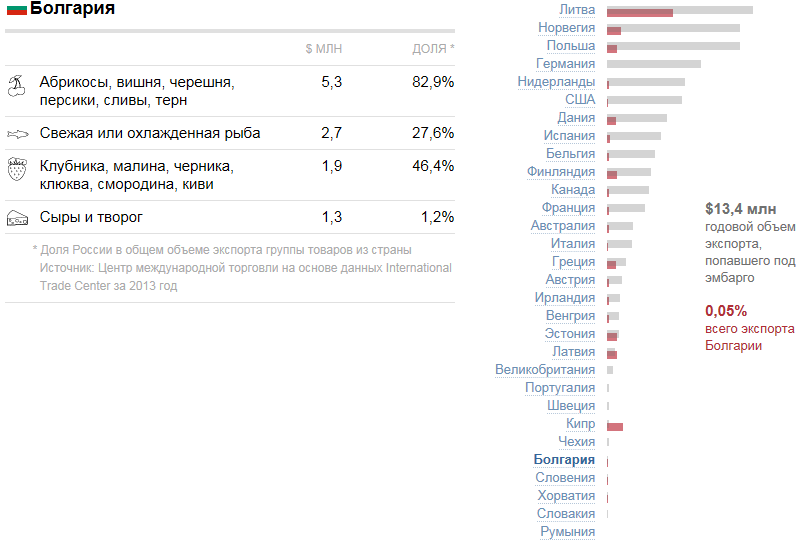 http://www.kommersant.ru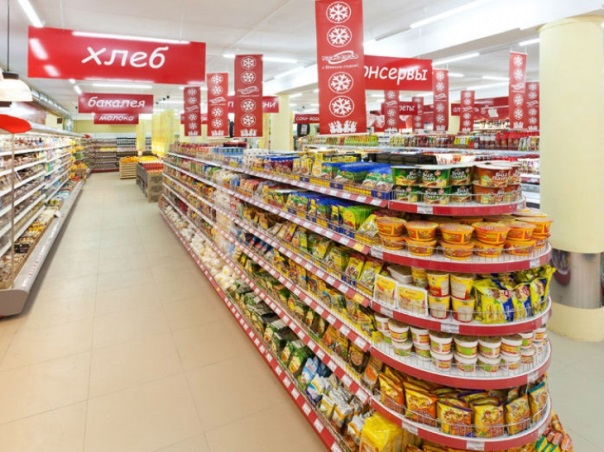 Санкциите към РФ удрят по съседите       Московският център за международна търговия представи резултатите от проучването, което разкрива подробности за потенциалното въздействие на руските хранителни санкции на отделни страни, техните макроикономически показатели и пазари. Най-чувствителни към санкциите са страните от ЕС, граничещи с Русия, а най-уязвими - производителите на зеленчуци, плодове, сирене и свинско месо. Загубите на Русия се проявяват като значително ускоряване на инфлацията още от средата на 2015 г. 